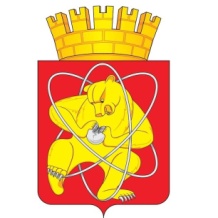 Городской округ «Закрытое административно – территориальное образование Железногорск Красноярского края»АДМИНИСТРАЦИЯ ЗАТО г. ЖЕЛЕЗНОГОРСКПОСТАНОВЛЕНИЕ22.05.2020                                                                                                                                      № 938г. ЖелезногорскО внесении изменений в постановление Администрации ЗАТО                            г. Железногорск от 22.05.2019 № 1080 «Об определении управляющей организации для управления многоквартирным домом, расположенном по адресу: Красноярский край, ЗАТО Железногорск, п. Новый Путь,                          ул. Майская, д. 7»В соответствии со статьей 161 Жилищного кодекса Российской Федерации, постановлением Правительства Российской Федерации от 21.12.2018 № 1616 «Об утверждении Правил определения управляющей организации для управления многоквартирным домом, в отношении которого собственниками помещений в многоквартирном доме не выбран способ управления таким домом или выбранный способ управления не реализован, не определена управляющая организация, и о внесении изменений в некоторые акты Правительства Российской Федерации», в целях определения управляющей организации, включенной в перечень организаций для управления многоквартирным домом, в отношении которого собственниками помещений в многоквартирном доме не выбран способ управления таким домом или выбранный способ управления не реализован, не определена управляющая организация, руководствуясь Уставом ЗАТО Железногорск, ПОСТАНОВЛЯЮ:1. Внести следующие изменения в постановление Администрации ЗАТО г. Железногорск от 22.05.2019 № 1080 «Об определении управляющей организации для управления многоквартирным домом, расположенном по адресу: Красноярский край, ЗАТО Железногорск, п. Новый Путь, ул. Майская, д. 7»:1.1. Пункт 1 постановления изложить в новой редакции:«1. Определить общество с ограниченной ответственностью «Белорусское» (ООО «Белорусское») управляющей организацией для управления многоквартирным домом, в отношении которого не определена управляющая организация, расположенного по адресу: Красноярский край, ЗАТО Железногорск, п. Новый Путь, ул. Майская, д. 7, на период с 23 мая 2020 года до заключения договора управления многоквартирным домом по результатам открытого конкурса, но не более одного года.».1.2. Пункт 3 постановления изложить в новой редакции:«3. Установить плату за содержание жилого помещения, расположенного в многоквартирном доме по адресу: Красноярский край, ЗАТО Железногорск, п. Новый Путь, ул. Майская, д. 7 на период, установленный пунктом 1 настоящего постановления, в размере 24,52 руб./кв.м. (двадцать четыре рубля пятьдесят две копейки) за один квадратный метр общей площади жилого помещения в месяц.».1.3. Пункт 4 постановления изложить в новой редакции: «4. Предоставление коммунальных услуг по холодному водоснабжению собственникам и пользователям помещений в многоквартирном доме в период управления управляющей организацией ООО «Белорусское» осуществляется ресурсоснабжающей организацией ООО «КРАСЭКО-ЭЛЕКТРО», в соответствии с подпунктом «б» пункта 17 Правил предоставления коммунальных услуг собственникам и пользователям помещений в многоквартирных домах и жилых домов, утвержденных постановлением Правительства Российской Федерации от 06.05.2011 № 354 «О предоставлении коммунальных услуг собственникам и пользователям помещений в многоквартирных домах и жилых домов».».2. Отменить постановление Администрации ЗАТО г. Железногорск  от 27.11.2019 № 2405 «О внесении изменений в постановление Администрации ЗАТО  г. Железногорск от 22.05.2019 № 1080 «Об определении управляющей организации для управления многоквартирным домом, расположенном по адресу: Красноярский край, ЗАТО Железногорск, п. Новый Путь,                          ул. Майская, д. 7».3. Управлению внутреннего контроля Администрации ЗАТО г. Железногорск (Е.Н. Панченко) довести настоящее постановление до сведения населения через газету «Город и горожане».4. Отделу общественных связей Администрации ЗАТО г. Железногорск (И.С. Пикалова) разместить настоящее постановление на официальном сайте городского округа «Закрытое административно-территориальное образование город Железногорск Красноярского края» в информационно-телекоммуникационной сети «Интернет».5. Контроль над исполнением настоящего постановления возложить на первого заместителя Главы ЗАТО г. Железногорск по жилищно-коммунальному хозяйству А.А. Сергейкина.6. Настоящее постановление вступает в силу после его официального опубликования, но не ранее 23.05.2020.Глава ЗАТО г. Железногорск                                                                 И.Г. Куксин